Publicado en Madrid el 23/10/2017 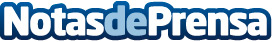 Appvise presenta en SIMO Educación las novedades de su plataformaLos días 25, 26 y 27 de octubre, Appvise estará presente en SIMO Educación, el Salón Tecnológico para la Enseñanza, que cada año se celebra en IFEMADatos de contacto:Raquel Huebra653937974Nota de prensa publicada en: https://www.notasdeprensa.es/appvise-presenta-en-simo-educacion-las Categorias: Educación Madrid Eventos Recursos humanos Dispositivos móviles http://www.notasdeprensa.es